Họ và tên:………………………………….Lớp: 1….Thứ ............ ngày ...... tháng 3 năm 2020MÔN : TOÁNI.TRẮC NGHIỆM: 3 điểmHS khoanh tròn vào chữ cái trước câu trả lời đúng nhất.Câu 1: Chọn phép tính đúng về kết quả và cách đặt tính:Câu 2: Số lớn hơn số 13 là số nào?Câu 3: 17 + 1 – 4 = ? . Kết quả của phép tính là:Câu 4: 15 – 4 .... 18 – 6. Dấu cần điền là:Câu 5: Dãy số: 12, 16, 17, 11 được xếp theo thứ tự từ bé đến lớn là:Câu 6: Bạn Hà nhận được 16 chiếc bánh nhân dịp sinh nhật. Hà cho bạn Nhi 5 chiếc bánh. Hỏi bạn Hà còn lại bao nhiêu chiếc bánh?II.TỰ LUẬN: 6 điểmBài 1: Tính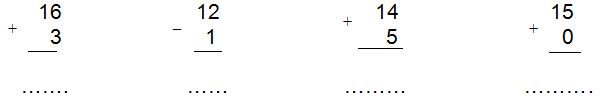 Bài 2: Tính10 + 6 – 1 = .......                        13 + 5 – 0 =........17 – 5 + 2 = .......                        18 – 0 – 2 =.........Bài 3: >,<, = ?16 ….. 10 + 4                            19 …….14 – 210 ….. 17 – 2                            16 …… 10 + 7Bài 4 : Viết phép tính thích hợp :       a)   Đàn vịt có     : 18 con                           b)   Có           : 12 xe máy             Đã lên bờ     :   6 con                                  Và            :   7 xe đạp             Dưới ao còn : ...  con ?                              Có tất cả   : ...……xe ?Họ và tên:………………………………….Lớp: 1….Thứ ............ ngày ...... tháng 3 năm 2020MÔN : TIẾNG VIỆTBài 1: Nối chữ với chữ:Bài 2: Điền vào chỗ chấma, v/ d/ gi:               hình ......uông ;      .........àn gấc ;            .........ãy núib, ch/ tr:        .........úcTết,        .........ang vở,         nắng ............ang ..........angc, ươc/ ươt:   xanh m...............;  cá c................ ;     tr................ băngBài 3: Xếp các từ sau thành câu hoàn chỉnhA, đi lại/ xe cộ/ trên đường/ tấp nập...............................................................................................................................B, líu lo/ chim / trong vòm cây  / hót.................................................................................................................................Bài 4: Luyện đọc                                              Bác Cú Mèo      Cứ đến ngày chợ phiên họp trong rừng là lại bị tắc nghẽn giao thông. Muông thú chen chúc, xô đẩy nhau ghê quá. Bác Cú Mèo vốn là người có trách nhiệm nên đã nghĩ ra cách dàn xếp ổn thỏa. Mọi người bầu bác là cảnh sát giao thông của rừng xanh.Bài 5: Luyện viết ( HS viết đoạn trên vào vở HDH)  a)        15-               4           19b)   12   +        6     18c)       16      -  6   9d)         11        +              3            19a, 10b. 18c. 11d. 12a, 12b. 13c. 14d. 18a, >b. =c. <a. 11, 12, 17, 16b. 16 , 11, 17, 12c. 12, 16 ,17, 11d. 11, 12, 16, 17a, 11b. 13c. 17d. 21